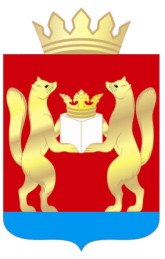 АДМИНИСТРАЦИЯ  ТАСЕЕВСКОГО  РАЙОНАП О С Т А Н О В Л Е Н И Е О внесении изменений в постановление администрации Тасеевского района от 11.11.2016 № 622 «Об утверждении муниципальной программы Тасеевского района «Создание условий для обеспечения доступным и комфортным жильем граждан Тасеевского района» В соответствии со статьей 179 Бюджетного кодекса Российской Федерации, постановлением администрации Тасеевского района от  09.11.2016 № 611 «Об утверждении Порядка принятия решений о разработке, формировании и реализации муниципальных программ Тасеевского района»,  постановлением администрации Тасеевского района от  11.11.2016 № 619 «Об утверждении перечня муниципальных программ Тасеевского района», ст. 28, 46, 48 Устава Тасеевского района,ПОСТАНОВЛЯЮ:1.Внести следующие изменения в постановление администрации Тасеевского района от 11.11.2016 № 622 «Об утверждении муниципальной программы Тасеевского района «Создание условий для обеспечения доступным и комфортным жильем граждан Тасеевского района»:Муниципальную программу «Создание условий для обеспечения доступным и комфортным жильем граждан Тасеевского района»,  изложить в новой редакции согласно приложению к настоящему постановлению.2.Опубликовать постановление в печатном издании «Тасеевский вестник» и разместить на официальном сайте администрации Тасеевского района в сети Интернет http://adm.taseevo.ru.3.Контроль исполнения постановления возложить на заместителя района по оперативному управлению Н.С. Машукова.4.Постановление вступает в силу в день, следующий за днем официального опубликования.Глава Тасеевского района                                                             К.К. ДизендорфПриложение к постановлению администрацииТасеевского района от 28.12.2023 № 635Приложение к постановлению администрацииТасеевского района от 11.11.2016 № 622Муниципальная программа Тасеевского района«Создание условий для обеспечения доступными комфортным жильем граждан Тасеевского района» 1. Паспорт2. Характеристика текущего состояния жилищной сферы с указанием основных показателей социально-экономического развития Тасеевского района и анализ социальных, финансово-экономических и прочих рисков реализации муниципальной программыОрганами местного самоуправления района создаются условия для обеспечения жителей Тасеевского района доступным, качественным и благоустроенным жильем в соответствии с Указом Президента Российской Федерации от 07.05.2018 № 204 «О национальных целях и стратегических задачах развития Российской Федерации на период до 2024 года», государственной программой Российской Федерации «Обеспечение доступным и комфортным жильем и коммунальными услугами граждан Российской Федерации», утвержденной Постановлением Правительства Российской Федерации от 30.12.2017 № 1710, государственной программой Красноярского края «Создание условий для обеспечения доступным и комфортным жильем граждан», утвержденной Постановлением Правительства Красноярского края от 30.09.2013 № 514-п и в рамках реализации региональных адресных программ и соответствующих законов Красноярского края.В сфере жилищного обеспечения населения Тасеевского района имеется ряд проблем:1. По объему ввода жилья в районе наблюдается умеренный рост. По итогам 2020 года в Тасеевском районе было введено 3156 кв. метров жилья. Объем жилищного фонда в Тасеевском районе по состоянию на 01.01.2022 год составляет 30,59 кв.м. Показатель жилищной обеспеченности к 2020 году в соответствии с Концепцией долгосрочного социально-экономического развития РФ до 2020 года должен составлять 28 - 30 кв. метров на одного жителя. В Тасеевском районе в 2013 году данный показатель составил 25,6 кв. метра на одного жителя. Этот показатель в целом соответствует среднероссийскому значению (23,8 кв. метров) и выше среднего показателя по Сибирскому федеральному округу (22,4 кв. метра). Объем ввода жилья в районе стабильно растет. По итогам 2013 года в районе было введено 1214,0 кв. метров жилья. Тем не менее, указанных объемов ввода жилья недостаточно для достижения показателя жилищной обеспеченности, установленного Концепцией долгосрочного социально-экономического развития РФ до 2020 года. 2. При возможной комплексной застройке территорий есть большой риск случаев строительства объектов без разработанных и утвержденных проектов планировки и проектов межевания территорий, отсутствие которых нередко приводит к противоречиям с положениями документов территориального планирования, в которых содержатся расчетные показатели и схемы, определяющие развитие социальной, транспортной и инженерной инфраструктуры, схем ограничений для строительства и мероприятий по обеспечению безопасности.В связи с ограниченностью средств местных бюджетов муниципальные образования Тасеевского района не имеют возможности самостоятельно разработать проекты планировки и межевания территорий. Данные документы необходимы для дальнейшего развития территорий (выделения элементов планировочной структуры, установления параметров планируемого развития элементов планировочной структуры дорог, улиц, проездов, линий связи, объектов инженерной и транспортной инфраструктур).Отсутствие разработанных проектов планировки и межевания территорий, в свою очередь, затрудняет предоставление администрацией Тасеевского района земельных участков под малоэтажное жилищное строительство в том числе и  многодетным семьям.Обеспечение финансирования разработки проектов планировки и межевания территорий населенных пунктов не только позволит упорядочить и упростить деятельность, связанную с подготовкой земельных участков к строительству, но и даст возможность принимать взвешенные и эффективные решения по привязке и размещению объектов, улучшающих условия проживания населения, и позволит планировать этапность их реализации.Стратегический подход к развитию среды обитания диктует необходимость планомерного комплексного градостроительного развития территорий и разносторонних подходов к проблеме обеспечения населения жильем, включая строительство нового и капитальный ремонт старого жилья, снос ветхого и аварийного жилья.Жилищное и связанное с ним социальное строительство будет опираться на перспективы социально-экономического развития конкретных населенных пунктов, перспективный спрос на жилье и социальные услуги.3. Приоритеты и цели социально-экономического развития в жилищной сфере, описание основных целей и задач муниципальной программы, тенденции социально-экономического развития жилищной сферыВажнейшими целями в сфере жилищного строительства являются формирование рынка доступного жилья, отвечающего требованиям энергоэффективности и экологичности, и обеспечение комфортных условий проживания населения на территории Тасеевского района.Цели муниципальной программы соответствуют приоритетам государственной политики Российской Федерации в сфере обеспечения населения жильем, установленным в соответствии с:Жилищным кодексом Российской Федерации;Градостроительным кодексом Российской Федерации;Земельным кодексом Российской Федерации;Указом Президента Российской Федерации от 07.05.2012 № 600 «О мерах по обеспечению граждан Российской Федерации доступным и комфортным жильем и повышению качества жилищно-коммунальных услуг»;Указом Президента Российской Федерации от 07.05.2018 № 204 «О национальных целях и стратегических задачах развития Российской Федерации на период до 2024 года»;Указом Президента Российской Федерации от 21.07.2020 № 474 «О национальных целях развития Российской Федерации на период до 2030 года».Реализация программы направлена на решение основных задач:оказание содействия в улучшении жилищных условий молодым семьям, проживающим на территории Тасеевского района;создание условий для увеличения объемов ввода жилья,  в том числе малоэтажного жилищного строительства;обеспечение документами территориального планирования и градостроительного зонирования (внесение в них изменений);обеспечение документацией по планировке территории.По итогам реализации муниципальной программы планируется:предоставить социальные выплаты на улучшение жилищных условий 10 молодым семьям;разработать проект планировки и межевания земельных участков для жилищного строительства на территории с.Тасеево (пос. Западный), как наиболее востребованных для индивидуального жилищного строительства, обеспечить формирование и постановку земельных участков на кадастровый учет; разработать генеральный план поселения (актуализация)– 1 ед.4. Прогноз конечных результатов муниципальной программы, характеризующей целевое состояние уровня и качества жизни населения, социальной сферы, экономики, степени реализации других общественно значимых интересов и потребностей в жилищной сфере на территории Тасеевского районаРеализация муниципальной программы должна привести к созданию комфортной среды обитания и жизнедеятельности для человека, а также создать условия для обеспечения доступным и комфортным жильем граждан Тасеевского района. В результате реализации муниципальной программы к 2025 году должен сложиться качественно новый уровень состояния  жилищной сферы, характеризуемый следующими целевыми ориентирами: создание безопасной и комфортной среды проживания и жизнедеятельности человека:создание условий для улучшения демографической ситуации, реализации эффективной миграционной политики, снижения социальной напряженности в обществе;увеличение доли граждан, имеющих возможность с помощью собственных и заемных средств приобрести или снять необходимое жилье на рынке, построить индивидуальное жилье;рациональное и эффективное использование территории района, создании условий для застройки и благоустройства территорий сельских поселений, развития инженерной, транспортной и социальной инфраструктур, сохранения и восстановления объектов историко-культурного наследия, рационального природопользования и охраны окружающей природной среды в целях обеспечения благоприятных условий жизнедеятельности человека.5. Информация по подпрограммам, отдельным мероприятиям муниципальной программы5.1. Подпрограмма 1 «Обеспечение жильем молодых семей в Тасеевском районе».На начало 2012 года в Тасеевском районе более 20 молодых семей состояли на учете в качестве нуждающихся в улучшении жилищных условий в соответствии с действующим законодательством. Среди причин, по которым молодые семьи не желают иметь детей, на первом месте стоит отсутствие перспектив на приобретение жилья. Жилищные проблемы оказывают негативное воздействие и на другие аспекты социального состояния молодежной среды, в том числе: здоровье, образование, преступность и другие. Актуальность проблемы улучшения жилищных условий молодых семей определяется низкой доступностью жилья и ипотечных жилищных кредитов. Как правило, молодые семьи не могут получить доступ на рынок жилья без бюджетной поддержки. Даже имея достаточный уровень дохода для получения ипотечного жилищного кредита, они не могут оплатить первоначальный взнос при получении кредита. Молодые семьи в основном являются приобретателями первого в своей жизни жилья, а значит, не имеют в собственности жилого помещения, которое можно было бы использовать в качестве обеспечения уплаты первоначального взноса при получении ипотечного жилищного кредита или займа. К тому же, как правило, они еще не имеют возможности накопить на эти цели необходимые денежные средства. Однако данная категория населения имеет хорошие перспективы роста заработной платы по мере повышения квалификации, и государственная помощь в предоставлении средств на уплату первоначального взноса при получении ипотечных жилищных кредитов или займов будет являться для них хорошим стимулом дальнейшего профессионального роста.Практика реализации программ по обеспечению жильем молодых семей в 2006 - 2015 годах показывает, что государственная (муниципальная) поддержка в форме предоставления молодым семьям социальных выплат на приобретение жилья или строительство индивидуального жилого дома востребована молодыми семьями.В 2010 году свидетельства  о праве  на получении социальной выплаты на приобретение жилья или строительство индивидуального жилого дома выданы 6 молодым семьям, из которых реализовали свое право все 6 молодых семей.В 2011 году свидетельства  о праве  на получении социальной выплаты на приобретение жилья или строительство индивидуального жилого дома выданы 6 молодым семьям, реализовали свое право 6 молодых семей.В 2012 году выданы свидетельства о праве  на получении социальной выплаты на приобретение жилья или строительство индивидуального жилого дома 4 молодым семьям. Все 4 молодых семьи реализовали свое право. В 2013 году выданы свидетельства о праве  на получении социальной выплаты на приобретение жилья или строительство индивидуального жилого дома 3 молодым семьям, все реализовали свое право.  В 2014 году выданы свидетельства о праве  на получении социальной выплаты на приобретение жилья или строительство индивидуального жилого дома 2 молодым семьям, 2 семьи реализовали свое право.  В 2015 году выдано свидетельство о праве  на получении социальной выплаты на приобретение жилья или строительство индивидуального жилого дома 1 молодой семье, которая реализовала свое право.  Поддержка молодых семей при решении жилищной проблемы станет основой стабильных условий жизни для этой наиболее активной части населения, повлияет на улучшение демографической ситуации в Тасеевском районе. Возможность решения жилищной проблемы, в том числе, с привлечением средств ипотечного жилищного кредита или займа, создаст для молодежи стимул к повышению качества трудовой деятельности, уровня квалификации в целях роста заработной платы. Решение жилищной проблемы молодых людей позволит сформировать экономически активный слой населения.Целью подпрограммы является:Оказание содействия в улучшении жилищных условий молодым семьям, проживающим на территории Тасеевского района.Задача подпрограммы:предоставление социальных выплат молодым семьям для улучшения жилищных условий.Срок реализации подпрограммы: до 2025 года.Ожидаемые результаты реализации подпрограммы:количество молодых семей, которым оказана социальная поддержка путем предоставления социальных выплат на улучшение жилищных условий в 2017 году – 1 семьи, в 2019 году – 1 семьи, в 2020 году – 1 семья, в 2021 году – 1 семья, в 2022 году – 1 семья, в 2023 году – 1 семья, в 2024 году – 2 семьи, в 2025 году – 2 семьи.5.2. Подпрограмма 2 «Стимулирование жилищного строительства на территории Тасеевского района» в 2023-2025 годах не реализуется.При комплексной застройке территорий имеются случаи строительства объектов без разработанных и утвержденных проектов планировки и проектов межевания территорий, отсутствие которых нередко приводит к противоречиям с положениями документов территориального планирования, в которых содержатся расчетные показатели и схемы, определяющие развитие социальной, транспортной и инженерной инфраструктуры, схем ограничений для строительства и мероприятий по обеспечению безопасности.Обеспечение финансирования разработки проектов планировки и межевания территорий населенных пунктов позволит упорядочить и упростить деятельность, связанную с подготовкой земельных участков к строительству, даст возможность принимать взвешенные и эффективные решения по привязке и размещению объектов, улучшающих условия проживания населения, и позволит планировать этапность их реализации. Целью подпрограммы является:Актуализация документов градостроительного зонирования.Задача подпрограммы:Обеспечение внесения в ЕГРН сведений о границах территориальных зон. Срок реализации подпрограммы: 2023 – 2025 годы.Ожидаемые результаты реализации подпрограммы: подготовка описания местоположения границ территориальных зон 79 шт.6. Информация об основных мерах правового регулирования в жилищной сфере, направленные на достижение цели и задач муниципальной программыВ рамках муниципальной программы меры правового регулирования не предусмотрены.7. Перечень объектов недвижимого имущества муниципальной собственности Тасеевского района, подлежащих строительству, реконструкции, техническому перевооружению или приобретениюСтроительство, реконструкция, техническое перевооружение или приобретение объектов недвижимого имущества муниципальной собственности Тасеевского района в рамках муниципальной программы не предусмотрена.8. Информация о ресурсном обеспечении муниципальной программыИнформация о ресурсном обеспечении муниципальной программы за счет средств районного бюджета, в том числе средств, поступивших из бюджетов других уровней бюджетной системы и бюджетов государственных внебюджетных фондов, в разрезе подпрограмм и отдельных мероприятий представлена в приложении № 2 к муниципальной программе.Информация об источниках финансирования подпрограмм и отдельных мероприятий за счет средств районного бюджета, в том числе средств, поступивших из бюджетов других уровней бюджетной системы и бюджетов государственных внебюджетных фондов представлена в приложении № 3 к муниципальной программе.9. Информация о мероприятиях, направленных на реализацию научной, научно-технической и инновационной деятельностиМуниципальная программа не предусматривает мероприятий, направленных на реализацию научной, научно-технической и инновационной деятельности.Приложение № 1 
к Паспорту муниципальной программы 
«Создание условий для обеспечения доступным и комфортным жильем граждан Тасеевского района»Перечень целевых показателей муниципальной программы с указанием планируемых к достижению значений в результате реализации муниципальной программыПриложение № 1к муниципальной программе Тасеевского района «Создание условий для обеспечения доступным и комфортным  жильем граждан Тасеевского района» Подпрограмма«Обеспечение жильем молодых семей в Тасеевском районе» 1. Паспорт2. Мероприятия подпрограммыПеречень подпрограммных мероприятий указан в приложении № 2 к подпрограмме.3. Механизм реализации подпрограммы3.1. Общие положения1. Механизм реализации подпрограммы предполагает оказание государственной поддержки молодым семьям - участникам подпрограммы, нуждающимся в жилых помещениях, и проживающим на территории Тасеевского района путем предоставления им социальных выплат в рамках мероприятия 6 «Субсидии бюджетам муниципальных образований Красноярского края на предоставление социальных выплат молодым семьям на приобретение (строительство) жилья в рамках подпрограммы «Улучшение жилищных условий отдельных категорий граждан» (далее – мероприятие 6) государственной программы Красноярского края «Создание условий для обеспечения доступным и комфортным жильем граждан», утвержденной постановлением правительства Красноярского края от 30.09.2013 № 514-п и в рамках основного мероприятия «Обеспечение жильем молодых семей» государственной программы Российской Федерации «Обеспечение доступным и комфортным жильем и коммунальными услугами граждан Российской Федерации», утвержденной Постановлением Правительства Российской Федерации от 30.12.2017 № 1710 (далее – федеральная программа).2. Участие в подпрограмме является добровольным.3. Право на улучшение жилищных условий с использованием социальной выплаты за счет средств федерального, краевого и местного бюджетов предоставляется молодой семье только один раз.4. Социальная выплата может быть использована:а) для оплаты цены договора купли-продажи жилого помещения (за исключением случаев, когда оплата цены договора купли-продажи предусматривается в составе цены договора с уполномоченной организацией на приобретение жилого помещения на первичном рынке жилья);б) для оплаты цены договора строительного подряда на строительство жилого дома (далее - договор строительного подряда);в) для осуществления последнего платежа в счет уплаты паевого взноса в полном размере, после уплаты которого жилое помещение переходит в собственность молодой семьи (в случае если молодая семья или один из супругов в молодой семье является членом жилищного, жилищно-строительного, жилищного накопительного кооператива (далее - кооператив);г) для уплаты первоначального взноса при получении жилищного кредита, в том числе ипотечного, или жилищного займа (далее - жилищный кредит) на приобретение жилого помещения по договору купли-продажи или строительство жилого дома;д) для оплаты цены договора с уполномоченной организацией на приобретение в интересах молодой семьи жилого помещения на первичном рынке жилья, в том числе на оплату цены договора купли-продажи жилого помещения (в случаях, когда это предусмотрено договором с уполномоченной организацией) и (или) оплату услуг указанной организации;е) для погашения суммы основного долга (части суммы основного долга) и уплаты процентов по жилищным кредитам на приобретение жилого помещения или строительство жилого дома или по кредиту (займу) на погашение ранее предоставленного жилищного кредита на приобретение жилого помещения или строительство жилого дома, за исключением иных процентов, штрафов, комиссий и пеней за просрочку исполнения обязательств по указанным жилищным кредитам или кредитам (займам) на погашение ранее предоставленного жилищного кредита;ж) для уплаты цены договора участия в долевом строительстве, который предусматривает в качестве объекта долевого строительства жилое помещение, содержащего одно из условий привлечения денежных средств участников долевого строительства, установленных пунктом 5 части 4 статьи 4 Федерального закона «Об участии в долевом строительстве многоквартирных домов и иных объектов недвижимости и о внесении изменений в некоторые законодательные акты Российской Федерации» (далее - договор участия в долевом строительстве), или уплаты цены договора уступки участником долевого строительства прав требований по договору участия в долевом строительстве (далее - договор уступки прав требований по договору участия в долевом строительстве);з) для уплаты первоначального взноса при получении жилищного кредита на уплату цены договора участия в долевом строительстве, на уплату цены договора уступки прав требований по договору участия в долевом строительстве;и) для погашения суммы основного долга (части суммы основного долга) и уплаты процентов по жилищному кредиту на уплату цены договора участия в долевом строительстве или на уплату цены договора уступки прав требований по договору участия в долевом строительстве либо по кредиту (займу) на погашение ранее предоставленного жилищного кредита на уплату цены договора участия в долевом строительстве или на уплату цены договора уступки прав требований по договору участия в долевом строительстве (за исключением иных процентов, штрафов, комиссий и пеней за просрочку исполнения обязательств по указанным жилищным кредитам либо кредитам (займам) на погашение ранее предоставленного жилищного кредита).Социальная выплата не может быть использована на приобретение жилого помещения у близких родственников (супруга (супруги), дедушки (бабушки), внуков, родителей (в том числе усыновителей), детей (в том числе усыновленных), полнородных и неполнородных братьев и сестер).5. Участником подпрограммы может быть молодая семья, в том числе молодая семья, имеющая одного ребенка и более, где один из супругов не является гражданином Российской Федерации, а также неполная молодая семья, состоящая из одного молодого родителя, являющегося гражданином Российской Федерации, и одного ребенка и более, соответствующие следующим требованиям:возраст каждого из супругов либо одного родителя в неполной семье на дату утверждения министерством строительства Красноярского края списка молодых семей - претендентов на получение социальных выплат в текущем году не превышает 35 лет;молодая семья признана нуждающейся в жилом помещении в соответствии с пунктом 6 настоящего подраздела;наличие у семьи доходов, позволяющих получить кредит, либо иных денежных средств, достаточных для оплаты расчетной (средней) стоимости жилья в части, превышающей размер предоставляемой социальной выплаты.Условием участия в подпрограмме и предоставления социальной выплаты является согласие совершеннолетних членов молодой семьи на обработку органами местного самоуправления, органами исполнительной власти Красноярского края, федеральными органами исполнительной власти персональных данных о членах молодой семьи.Согласие должно быть оформлено в соответствии со статьей 9 Федерального закона от 27.07.2006 № 152-ФЗ «О персональных данных».6. Применительно к настоящей подпрограмме под нуждающимися в жилых помещениях понимаются молодые семьи:поставленные на учет граждан в качестве нуждающихся в улучшении жилищных условий до 1 марта 2005 года;признанные органами местного самоуправления по месту их постоянного жительства нуждающимися в жилых помещениях после 1 марта 2005 года по тем же основаниям, которые установлены статьей 51 Жилищного кодекса Российской Федерации, для признания граждан нуждающимися в жилых помещениях, предоставляемых по договорам социального найма, вне зависимости от того, поставлены ли они на учет в качестве нуждающихся в жилых помещениях.При определении для молодой семьи уровня обеспеченности общей площадью жилого помещения учитывается суммарный размер общей площади всех пригодных для проживания жилых помещений, занимаемых членами молодой семьи по договорам социального найма, и (или) жилых помещений и (или) части жилого помещения (жилых помещений), принадлежащих членам молодой семьи на праве собственности.При определении для молодой семьи уровня обеспеченности общей площадью жилого помещения в случае использования социальной выплаты в соответствии с подпунктами «е» и «и» пункта 2 настоящего подраздела не учитывается жилое помещение, приобретенное (построенное) за счет средств жилищного кредита, предусмотренного указанными подпунктами, обязательства по которому полностью не исполнены, либо не исполнены обязательства по кредиту (займу) на погашение ранее предоставленного жилищного кредита.7. Порядок и условия признания молодой семьи имеющей доходы, позволяющие получить кредит либо иные денежные средства для оплаты расчетной (средней) стоимости жилья в части, превышающей размер предоставляемой социальной выплаты, устанавливаются Законом Красноярского края от 06.10.2011 № 13-6224 «О порядке и условиях признания молодой семьи имеющей достаточные доходы, позволяющие получить кредит, либо иные денежные средства для оплаты расчетной (средней) стоимости жилья в части, превышающей размер предоставляемой социальной выплаты на приобретение жилья или строительство индивидуального жилого дома» (далее - Закон края № 13-6224).3.2. Порядок признания молодой семьи участникомподпрограммы  и формирования списков молодых семей –участников подпрограммы, изъявивших желание получитьсоциальную  выплату в планируемом году1. Для участия в подпрограмме в целях использования социальной выплаты в соответствии  с подпунктами «а» - «д», «ж» и «з» пункта 4 подраздела 3.1 настоящего раздела молодая семья подает в администрацию Тасеевского района (далее – администрация) следующие документы:а) заявление по форме согласно приложению № 2 к Правилам предоставления молодым семьям социальных выплат на приобретение (строительство) жилья и их использования (далее – Правила), установленных приложением № 1 к особенностям реализации отдельных мероприятий государственной программы Российской Федерации «Обеспечение доступным и комфортным жильем и коммунальными услугами граждан Российской Федерации», утвержденных  постановлением Правительства Российской Федерации от 17.12.2010 № 1050 в 2 экземплярах (один экземпляр возвращается заявителю с указанием даты принятия заявления и приложенных к нему документов);б) копии документов, удостоверяющих личность каждого члена семьи;в) копию свидетельства о заключении брака (на неполную семью не распространяется);г) документ, подтверждающий признание молодой семьи нуждающейся в жилых помещениях;д) документы, подтверждающие признание молодой семьи имеющей доходы, позволяющие получить кредит, либо иные денежные средства для оплаты расчетной (средней) стоимости жилья в части, превышающей размер предоставляемой социальной выплаты;е) копия документа, подтверждающего регистрацию в системе индивидуального (персонифицированного) учета каждого члена семьи.2. Для участия в подпрограмме в целях использования социальной выплаты в соответствии  с подпунктами «е» и «и» пункта 4 подраздела 3.1 настоящего раздела молодая семья подает в администрацию следующие документы:а) заявление по форме согласно приложению № 1 к Правилам в 2 экземплярах (один экземпляр возвращается заявителю с указанием даты принятия заявления и приложенных к нему документов);б) копии документов, удостоверяющих личность каждого члена семьи;в) копию свидетельства о заключении брака (на неполную семью не распространяется);г) выписку (выписки) из Единого государственного реестра недвижимости о правах на жилое помещение (жилой дом), приобретенное (построенное) с использованием средств жилищного кредита, либо при незавершенном строительстве жилого дома договор строительного подряда или иные документы, подтверждающие расходы по строительству жилого дома (далее - документы на строительство), - в случае использования социальной выплаты в соответствии с подпунктом «е» пункта 4 подраздела 3.1 настоящего раздела;д) копию договора участия в долевом строительстве (договора уступки прав требований по договору участия в долевом строительстве) - в случае использования социальной выплаты в соответствии с подпунктом «и» пункта 4 подраздела 3.1 настоящего раздела;е) копию договора жилищного кредита;ж) копию договора кредита (займа) на погашение ранее предоставленного жилищного кредита - в случае использования социальной выплаты для погашения суммы основного долга (части суммы основного долга) и уплаты процентов по кредиту (займу) на погашение ранее предоставленного жилищного кредита;з) документ, подтверждающий признание молодой семьи нуждающейся в жилом помещении в соответствии с пунктом 6 подраздела 3.1 настоящего раздела на день заключения договора жилищного кредита, указанного в подпункте «е» настоящего пункта;и) справку кредитора (заимодавца) об оставшейся части суммы основного долга по жилищному кредиту или кредиту (займу) на погашение ранее предоставленного жилищного кредита, для погашения которого используется социальная выплата, и сумме задолженности по выплате процентов за пользование соответствующим кредитом;к) копию документа, подтверждающего регистрацию в системе индивидуального (персонифицированного) учета каждого члена семьи.3. Копии документов, предъявляемые заявителями в соответствии с пунктами 1, 2 настоящего подраздела, заверяются уполномоченным должностным лицом администрации при предъявлении оригиналов документов.От имени молодой семьи документы, предусмотренные пунктами 1, 2 настоящего подраздела, могут быть поданы одним из ее совершеннолетних членов либо иным уполномоченным лицом при наличии надлежащим образом оформленных полномочий.4. Администрация в течение 10 рабочих дней с даты получения документов, указанных в пунктах 1, 2 настоящего подраздела, организует работу по проверке сведений, содержащихся в этих документах, и принимает решение о признании либо об отказе в признании молодой семьи участником подпрограммы.Для получения информации о ранее реализованном (нереализованном) праве молодой семьи на улучшение жилищных условий с использованием средств федерального, краевого и местного бюджетов администрация направляет соответствующие запросы в муниципальные образования по месту предыдущего жительства членов молодой семьи.О принятом решении молодая семья письменно уведомляется администрацией в 5-дневный срок.5. Администрация регистрирует заявления и документы, поданные молодыми семьями на участие в подпрограмме, в соответствии с пунктами 1, 2 настоящего подраздела в книге регистрации и учета (далее - книга регистрации и учета).Книга регистрации и учета является документом строгой отчетности, прошивается, пронумеровывается, удостоверяется подписью должностного лица, уполномоченного администрацией, и печатью администрации. В ней не допускаются подчистки, поправки. Изменения, вносимые на основании документов, заверяются подписью должностного лица и печатью.6. Основаниями для отказа в признании молодой семьи участником подпрограммы являются:а) несоответствие молодой семьи требованиям, указанным в пункте 5 подраздела 3.1 раздела 3 подпрограммы;б) непредставление или неполное представление документов, устанавливаемых соответственно в подпунктах 1 - 3 пункта 1, в подпунктах 1 - 7 пункта 2 настоящего подраздела;в) недостоверность сведений, содержащихся в представленных документах;г) ранее реализованное право на улучшение жилищных условий с использованием социальной выплаты или иной формы государственной поддержки за счет средств федерального, краевого и местного бюджетов, за исключением средств (части средств) материнского (семейного) капитала, а также мер государственной поддержки семей, имеющих детей, в части погашения обязательств по ипотечным жилищным кредитам, предусмотренных Федеральным законом «О мерах государственной поддержки семей, имеющих детей, в части погашения обязательств по ипотечным жилищным кредитам (займам) и о внесении изменений в статью 13.2 Федерального закона «Об актах гражданского состояния».7. Повторное обращение с заявлением об участии в подпрограмме допускается после устранения оснований для отказа в признании молодой семьи участником подпрограммы, предусмотренных в пункте 6 настоящего подраздела.8. Администрация до 1 июня года, предшествующего планируемому, формируют из молодых семей, признанных участниками подпрограммы, списки молодых семей - участников подпрограммы, изъявивших желание получить социальную выплату в планируемом году (далее - списки молодых семей – участников) и представляет эти списки в министерство строительства Красноярского края (далее – министерство).9. Списки молодых семей - участников подпрограммы формируются в хронологическом порядке согласно дате принятия решения о признании молодой семьи нуждающейся в жилом помещении.В первую очередь в указанные списки включаются молодые семьи – участники подпрограммы, поставленные на учет в качестве нуждающихся в улучшении жилищных условий до 1 марта 2005 года, - по дате такой постановки, а также молодые семьи, имеющие 3 и более детей, - по дате принятия решения о признании молодой семьи нуждающейся в жилых помещениях.Молодые семьи, поставленные на учет в качестве нуждающихся в улучшении жилищных условий в один и тот же день или признанные в один и тот же день нуждающимися в жилых помещениях, включаются в данные списки по старшинству одного из супругов (одного родителя в неполной семье).10. Для включения в списки молодых семей - участников подпрограммы на планируемый год молодые семьи, состоявшие в списках молодых семей - участников подпрограммы, но не получившие социальные выплаты, представляют в администрацию в срок до 15 мая года, предшествующего планируемому, заявление по форме согласно  Порядка предоставления и распределения субсидий бюджетам муниципальных образований Красноярского края на предоставление социальных выплат молодым семьям на приобретение (строительство) жилья из краевого бюджета, в том числе и за счет федерального бюджета, утвержденного постановлением правительства Красноярского края от 31.12.2019 № 812-п.Если в месте жительства или составе молодой семьи произошли изменения, молодая семья в течение 10 дней со дня произошедших изменений, представляет в администрацию документы, подтверждающие произошедшие изменения (паспорт, свидетельство о браке, свидетельство о расторжении брака, свидетельство о рождении, свидетельство о смерти). Утрата молодой семьей нуждаемости в жилых помещениях, за исключением случая приобретения (строительства) жилого помещения с использованием средств, предоставленных по ипотечному кредитному договору (договору займа), является основанием для снятия органом местного самоуправления и (или) администрацией молодой семьи с учета (исключения из списка молодых семей - участников) в соответствии подпунктом 7 пункта 13 настоящего подраздела.11. Формирование, утверждение сводного списка молодых семей – участников мероприятия 6, изъявивших желание получить социальную выплату в планируемом году и внесение изменений в указанный список осуществляется министерством в соответствии подпрограммой «Улучшение жилищных условий отдельных категорий граждан» государственной программы Красноярского края «Создание условий для обеспечения доступным и комфортным жильем граждан», утвержденной постановлением правительства Красноярского края от 30.09.2013 № 514-п.12. При изменении фамилии, имени, отчества, паспортных данных членов молодой семьи, состоящей в списках молодых семей - участников подпрограммы, ее жилищных условий, иных обстоятельств, влияющих на получение социальной выплаты в текущем году, она подает в администрацию заявление с приложением подтверждающих документов. На основании представленных документов администрация в течение 7 рабочих дней принимает решение о внесении изменений в список молодых семей - участников, копию которого в течение 7 рабочих дней направляет в министерство. 13. Решение о снятии молодой семьи с учета (исключении молодой семьи из списка молодых семей - участников), принимается администрацией в случаях:1) получения социальной выплаты за счет средств федерального, краевого и местного бюджетов на приобретение или строительство жилья кем-либо из членов молодой семьи;2) переезда в другое муниципальное образование Красноярского края на постоянное место жительства;3) выявления недостоверных сведений в представленных документах;4) письменного отказа молодой семьи от участия в подпрограмме;5) расторжение брака молодой семьей, не имеющей детей;6) достижения возраста 36 лет одним из супругов;7) утраты молодой семьей нуждаемости в жилых помещениях;8) выявления факта несоответствия условиям подпрограммы либо невыполнения условий подпрограммы, в соответствии с которыми молодая семья была признана участником подпрограммы.14. Администрация в течение 7 рабочих дней с момента информирования о наступлении случаев, указанных в пункте 12 настоящего подраздела, принимает решение о снятии молодой семьи с учета (исключении из списка молодых семей - участников) и уведомляет об этом министерство с предоставлением соответствующих документов в течение 10 рабочих дней.Если у молодой семьи после снятия с учета вновь возникло право на получение социальных выплат, то ее повторное обращение с заявлением на участие в подпрограмме производится на общих основаниях.3.3. Формирование списка молодых семей – претендентов                              на получение социальной выплаты в текущем году1. Формирование, утверждение сводного списка молодых семей – претендентов на получение социальных выплат в текущем году (далее – список молодых семей – претендентов) и внесение изменений в указанный список осуществляется министерством. 3.4. Определение размера социальной выплаты1. Социальная выплата, предоставляемая участнику подпрограммы, формируется на условиях софинансирования за счет средств федерального, краевого и местного бюджетов.Размер социальной выплаты составляет не менее:35 процентов расчетной (средней) стоимости жилья, определяемой в соответствии с требованиями подпрограммы, для молодых семей, не имеющих детей;40 процентов расчетной (средней) стоимости жилья, определяемой в соответствии с требованиями подпрограммы, для молодых семей, имеющих 1 ребенка и более, а также для неполных молодых семей, состоящих из 1 молодого родителя и 1 ребенка и более (далее - неполные молодые семьи).В случае использования социальной выплаты на цель, предусмотренную подпунктом «в» пункта 4 подраздела 3.1 настоящего раздела, ее размер устанавливается в соответствии с настоящим пунктом и ограничивается суммой остатка задолженности по выплате остатка пая. В случае использования социальной выплаты на цели, предусмотренные подпунктами «е» и «и» пункта 4 подраздела 3.1 настоящего раздела, размер социальной выплаты устанавливается в соответствии с настоящим пунктом и ограничивается суммой остатка основного долга и остатка задолженности по выплате процентов за пользование жилищным кредитом, за исключением иных процентов, штрафов, комиссий и пеней за просрочку исполнения обязательств по этим кредитам или займам.2. Расчет размера социальной выплаты производится исходя из размера общей площади жилого помещения, установленной для семей разной численности, количества членов молодой семьи - участника и норматива стоимости 1 кв. метра общей площади жилья по Тасеевскому району. Норматив стоимости 1 кв. м общей площади жилья по Тасеевскому району для расчета размера социальной выплаты устанавливается администрацией и не может превышать среднюю рыночную стоимость 1 кв. м общей площади жилья по Красноярскому краю, определяемую министерством.Расчет размера социальной выплаты для молодой семьи, в которой один из супругов не является гражданином Российской Федерации, производится исходя из размера общей площади жилого помещения, установленного для семей разной численности с учетом членов семьи, являющихся гражданами Российской Федерации.3. Размер общей площади жилого помещения, с учетом которой определяется размер социальной выплаты, составляет:для семьи, состоящей из 2 человек (молодые супруги или 1 молодой родитель и ребенок), - 42 кв. м;для семьи, состоящей из 3 и более человек, включающей помимо молодых супругов одного и более детей (либо семьи, состоящей из 1 молодого родителя и 2 или более детей), - по 18 кв. м на 1 человека.4. Расчетная (средняя) стоимость жилья, используемая при расчете размера социальной выплаты, определяется по формулеСтЖ = Н x РЖ,где:СтЖ - расчетная (средняя) стоимость жилья, используемая при расчете размера социальной выплаты;Н - норматив стоимости 1 кв. м общей площади жилья по Тасеевскому району;РЖ - размер общей площади жилого помещения, определяемый исходя из численного состава семьи.5. Размер социальной выплаты рассчитывается на дату утверждения министерством списков молодых семей – претендентов, указывается в свидетельстве и остается неизменным в течение всего срока его действия.3.5. Правила выдачи и реализации свидетельствна получение социальных выплат на приобретение жильяили строительство индивидуального жилого дома1. Право молодой семьи участницы подпрограммы, удостоверяется именным документом - свидетельством о праве на получение социальной выплаты (далее - свидетельство), которое не является ценной бумагой.Срок действия свидетельства составляет не более 7 месяцев с даты выдачи, указанной в свидетельстве.Выдача свидетельства осуществляется по форме согласно приложению № 1 к Правилам предоставления молодым семьям социальных выплат на приобретение (строительство) жилья и их использования федеральной подпрограммы администрацией в соответствии с выпиской из утвержденного министерством списка молодых семей – претендентов.2. Администрация в течение 5 рабочих дней после получения уведомления о лимитах бюджетных обязательств, предусмотренных на предоставление субсидий из бюджета Красноярского края, предназначенных для предоставления социальных выплат и выписки из списка молодых семей - претендентов оповещает (способом, позволяющим подтвердить факт и дату оповещения) молодые семьи - претенденты, входящие в данный список, о включении их в список молодых семей - претендентов и о необходимости представления документов для получения свидетельства, а также разъясняет порядок и условия получения и использования социальной выплаты, предоставляемой по этому свидетельству.3. Для получения свидетельства молодая семья - претендент на получение социальной выплаты в соответствующем году в течение 15 рабочих дней после получения уведомления о необходимости представления документов для получения свидетельства направляет в администрацию заявление о выдаче свидетельства (в произвольной форме) и следующие документы:а) предусмотренные подпунктами «б» - «д» пункта 1 подраздела 3.2 настоящего раздела, - в случае использования социальных выплат в соответствии с подпунктами «а» - «д», «ж» и «з» пункта 4 подраздела 3.1 настоящего раздела;б) предусмотренные подпунктами «б» - «и» пункта 2 подраздела 3.2 настоящего раздела, - в случае использования социальных выплат в соответствии с подпунктами «е» и «и» пункта 4 подраздела 3.1 настоящего раздела.5. В заявлении молодая семья дает письменное согласие на получение социальной выплаты в порядке и на условиях, которые указаны в уведомлении.Копии документов, предъявляемые молодыми семьями в соответствии с пунктами 3, 4 настоящего подраздела, заверяются должностным лицом администрации при предъявлении оригиналов документов.От имени молодой семьи документы, предусмотренные пунктами 3, 4 настоящего подраздела, могут быть поданы одним из ее совершеннолетних членов либо иным уполномоченным лицом при наличии надлежащим образом оформленных полномочий.6. Администрация организует работу по проверке сведений, содержащихся в документах, предусмотренных пунктом 3 или 4 настоящего подраздела.7. Основаниями для отказа в выдаче свидетельства являются нарушение установленного пунктом 3 настоящего подраздела срока представления необходимых документов для получения свидетельства, непредставление или представление не в полном объеме указанных документов, недостоверность сведений, содержащихся в представленных документах, а также несоответствие жилого помещения (жилого дома), приобретенного (построенного) с помощью заемных средств, требованиям пункта 3 настоящего подраздела.8. В течение 1 месяца после получения уведомления о лимитах бюджетных ассигнований из краевого бюджета, предназначенных для предоставления социальных выплат, администрация производит оформление свидетельств и выдачу их молодым семьям - претендентам на получение социальных выплат в соответствии со списком молодых семей - претендентов на получение социальных выплат, утвержденным министерством.9. При возникновении у молодой семьи - претендента на получение социальной выплаты в текущем году обстоятельств, потребовавших замены выданного свидетельства, молодая семья представляет в администрацию заявление о его замене с указанием обстоятельств, потребовавших такой замены, и приложением документов, подтверждающих эти обстоятельства.К указанным обстоятельствам относятся утрата (хищение) или порча свидетельства, уважительные причины, не позволившие молодой семье представить свидетельство в банк в установленный срок, а также изменение состава семьи, влияющие на уменьшение размера социальной выплаты (развод, смерть членов семьи), формы приобретения жилья.В течение 30 дней с даты получения заявления о замене свидетельства администрация выдает новое свидетельство, в котором указывается размер социальной выплаты, предусмотренный в замененном свидетельстве, и срок действия, соответствующий оставшемуся сроку действия.В случае замены свидетельства в связи с изменением состава семьи производится перерасчет размера социальной выплаты исходя из нового состава семьи и норматива стоимости 1 кв. м общей площади жилья по Тасеевскому району, установленному на момент выдачи замененного свидетельства. Замена свидетельства в этом случае производится в рамках лимитов средств федерального, краевого и местного бюджетов, утвержденных на плановый (текущий) период. При этом срок действия свидетельства, выданного при данной замене, остается неизменным.10. Полученное свидетельство молодая семья (далее - владелец свидетельства) сдает в течение 1 месяца с даты его выдачи, в банк, отобранный министерством для обслуживания средств, предусмотренных на предоставление социальных выплат (далее - банк), где на его имя открывается банковский счет, предназначенный для зачисления социальной выплатыСоциальная выплата предоставляется владельцу свидетельства в безналичной форме путем зачисления соответствующих средств на основании заявки банка на перечисление бюджетных средств на его банковский счет.Свидетельство, сданное в банк, после заключения договора банковского счета его владельцу не возвращается.11. Свидетельство, представленное в банк по истечении месячного срока с даты его выдачи, банком не принимается. По истечении этого срока владелец свидетельства вправе обратиться в порядке, предусмотренном пунктом 9 настоящего подраздела, в администрацию с заявлением о замене свидетельства.12. Банк проверяет соответствие данных, указанных в свидетельстве, данным, содержащимся в документе, удостоверяющем личность владельца свидетельства, а также своевременность представления свидетельства в банк.В случае выявления несоответствия данных, указанных в свидетельстве, данным, содержащимся в представленных документах, банк отказывает в заключении договора банковского счета и возвращает свидетельство его владельцу, а в остальных случаях заключает с владельцем свидетельства договор банковского счета и открывает на его имя банковский счет для учета средств, предоставленных в качестве социальной выплаты.13. В договоре банковского счета устанавливаются условия обслуживания банковского счета, порядок взаимоотношения банка и владельца свидетельства, на чье имя открыт банковский счет (далее - распорядитель счета), а также порядок перевода средств с банковского счета. В договоре банковского счета может быть указано лицо, которому доверяется распоряжаться указанным счетом, а также условия перечисления поступивших на банковский счет распорядителя счета средств.14. Договор банковского счета заключается на срок, оставшийся до истечения срока действия свидетельства, и может быть расторгнут в течение срока действия договора по письменному заявлению распорядителя счета. В случае досрочного расторжения договора банковского счета (если на указанный счет не были зачислены средства, предоставляемые в качестве социальной выплаты) банк выдает распорядителю счета справку о расторжении договора банковского счета без перечисления средств социальной выплаты.15. Банк ежемесячно до 10-го числа представляет в администрацию информацию по состоянию на 1-е число о фактах заключения договоров банковского счета с владельцами свидетельств, об отказе в заключении договоров, об их расторжении без зачисления средств, предоставляемых в качестве социальной выплаты, и о перечислении средств с банковского счета в счет оплаты приобретаемого жилого помещения (создаваемого объекта индивидуального жилищного строительства).16. Распорядитель счета имеет право использовать социальную выплату для приобретения на территории Красноярского края у любых физических, за исключением указанных в пункте 4 подраздела 3.1 настоящего раздела, и (или) юридических лиц жилого помещения как на первичном, так и на вторичном рынках жилья, уплаты цены договора участия в долевом строительстве, предусматривающего в качестве объекта долевого строительства жилое помещение, или для строительства жилого дома, отвечающих требованиям, установленным статьями 15 и 16 Жилищного кодекса Российской Федерации, благоустроенных применительно к условиям населенного пункта, в котором приобретается (строится) жилое помещение для постоянного проживания.Приобретаемое жилое помещение (в том числе являющееся объектом долевого строительства) должно находиться или строительство жилого дома должно осуществляться на территории Красноярского края.17. В случае использования социальной выплаты в соответствии с подпунктами «а» - «д», «ж» и «з» пункта 4 подраздела 3.1 настоящего раздела общая площадь приобретаемого жилого помещения (строящегося жилого дома, жилого помещения, являющегося объектом долевого строительства) в расчете на каждого члена молодой семьи, учтенного при расчете размера социальной выплаты, не может быть меньше учетной нормы общей площади жилого помещения, установленной органами местного самоуправления в целях принятия граждан на учет в качестве нуждающихся в жилых помещениях в месте приобретения жилого помещения или строительства жилого дома.18. В случае использования социальной выплаты в соответствии с подпунктом «е»  пункта 4 подраздела 3.1 настоящего раздела общая площадь приобретаемого жилого помещения (строящегося жилого дома) в расчете на каждого члена молодой семьи на дату государственной регистрации права собственности на такое жилое помещение (жилой дом) не может быть меньше учетной нормы общей площади жилого помещения, установленной органами местного самоуправления в целях принятия граждан на учет в качестве нуждающихся в жилых помещениях в месте приобретения жилого помещения или строительства жилого дома.19. В случае использования социальной выплаты в соответствии с подпунктами «ж» - «и» пункта 4 подраздела 3.1 настоящего раздела общая площадь жилого помещения, являющегося объектом долевого строительства, в расчете на каждого члена молодой семьи на дату государственной регистрации договора участия в долевом строительстве (договора уступки прав требований по договору участия в долевом строительстве) не может быть меньше учетной нормы общей площади жилого помещения, установленной органами местного самоуправления в целях принятия граждан на учет в качестве нуждающихся в жилых помещениях в месте приобретения строящегося жилого помещения, являющегося объектом долевого строительства по договору участия в долевом строительстве.20. Молодые семьи - участники попрограммы могут привлекать в целях приобретения жилого помещения (строительства жилого дома, уплаты цены договора участия в долевом строительстве (договора уступки прав требований по договору участия в долевом строительстве) собственные средства, средства материнского (семейного) капитала, средства кредитов или займов, предоставляемых любыми организациями и (или) физическими лицами, и средства, предоставляемые при реализации мер государственной поддержки семей, имеющих детей, в части погашения обязательств по ипотечным жилищным кредитам, предусмотренных Федеральным законом «О мерах государственной поддержки семей, имеющих детей, в части погашения обязательств по ипотечным жилищным кредитам (займам) и о внесении изменений в статью 13.2 Федерального закона «Об актах гражданского состояния».21. Для оплаты приобретаемого жилого помещения по договору купли-продажи жилого помещения или строительства жилого дома распорядитель счета представляет в банк договор банковского счета, договор купли-продажи жилого помещения либо договор строительного подряда, выписку (выписки) из Единого государственного реестра недвижимости о правах на приобретаемое жилое помещение (построенный жилой дом) и документы, подтверждающие наличие достаточных средств для оплаты приобретаемого жилого помещения по договору купли-продажи жилого помещения или строящегося жилого дома в части, превышающей размер предоставляемой социальной выплаты.В договоре купли-продажи жилого помещения или договоре строительного подряда указываются реквизиты свидетельства о праве на получение социальной выплаты (номер, дата выдачи, орган, выдавший свидетельство) и банковского счета (банковских счетов), с которого будут осуществляться операции по оплате жилого помещения или жилого дома, приобретаемого или строящегося на основании этого договора купли-продажи жилого помещения или договора строительного подряда, а также определяется порядок уплаты суммы, превышающей размер предоставляемой социальной выплаты.22. В случае приобретения жилого помещения уполномоченной организацией, осуществляющей оказание услуг для молодых семей - участников подпрограммы, распорядитель счета представляет в банк договор банковского счета и договор с вышеуказанной организацией.В договоре с уполномоченной организацией, осуществляющей оказание услуг для молодых семей - участников подпрограммы, указываются реквизиты свидетельства о праве на получение социальной выплаты (серия, номер, дата выдачи, орган, выдавший это свидетельство), уполномоченной организации и ее банковского счета (банковских счетов), а также определяется порядок уплаты суммы, превышающей размер предоставляемой социальной выплаты, необходимой для приобретения жилого помещения на первичном рынке жилья.23. В случае использования социальной выплаты на цели, предусмотренные подпунктами «г» и «з» пункта 4 подраздела 3.1 настоящего раздела, распорядитель счета представляет в банк:а) договор банковского счета;б) договор жилищного кредита;в) в случае приобретения жилого помещения по договору купли-продажи - договор купли-продажи жилого помещения;г) в случае строительства жилого дома - договор строительного подряда;д) в случае использования жилищного кредита для уплаты цены договора участия в долевом строительстве (договора уступки прав требований по договору участия в долевом строительстве) - копию договора участия в долевом строительстве (копию договора уступки прав требований по договору участия в долевом строительстве).24. В случае использования социальной выплаты на цели, предусмотренные подпунктами «е» и «и» пункта 4 подраздела 3.1 настоящего раздела, распорядитель счета представляет в банк следующие документы:а) договор банковского счета;б) копия договора жилищного кредита;в) копия договора кредита (займа) на погашение ранее предоставленного жилищного кредита - в случае использования социальной выплаты для погашения суммы основного долга (части суммы основного долга) и уплаты процентов по кредиту (займу) на погашение ранее предоставленного жилищного кредита;г) выписка (выписки) из Единого государственного реестра недвижимости о правах на приобретенное жилое помещение или документы на строительство при незавершенном строительстве жилого дома - в случае использования социальной выплаты в соответствии с подпунктом «е» пункта 4 подраздела 3.1 настоящего раздела;д) договор участия в долевом строительстве, содержащий одно из условий привлечения денежных средств участников долевого строительства, установленных пунктом 5 части 4 статьи 4 Федерального закона «Об участии в долевом строительстве многоквартирных домов и иных объектов недвижимости и о внесении изменений в некоторые законодательные акты Российской Федерации» (договор уступки прав требований по договору участия в долевом строительстве) - в случае использования социальной выплаты в соответствии с подпунктом «и» пункта 4 подраздела 3.1 настоящего раздела, если не осуществлена государственная регистрация прав собственности членов молодой семьи на жилое помещение, являющееся объектом долевого строительства по договору участия в долевом строительстве;е) договор участия в долевом строительстве (договор уступки прав требований по договору участия в долевом строительстве) и выписка (выписки) из Единого государственного реестра недвижимости, подтверждающая право собственности членов молодой семьи на жилое помещение, - в случае использования социальной выплаты в соответствии с подпунктом «и» пункта 4 подраздела 3.1 настоящего раздела, если осуществлена государственная регистрация прав собственности членов молодой семьи на указанное жилое помещение;ж) справка кредитора (заимодавца) об оставшейся части суммы основного долга по жилищному кредиту или кредиту (займу) на погашение ранее предоставленного жилищного кредита, для погашения которого используется социальная выплата, и сумме задолженности по выплате процентов за пользование указанным жилищным кредитом или кредитом (займом).25. Приобретаемое жилое помещение или построенный жилой дом оформляются в общую собственность всех членов молодой семьи, указанных в свидетельстве о праве на получение социальной выплаты.В случае использования средств социальной выплаты на цели, предусмотренные подпунктами «г» и «е» пункта 4 подраздела 3.1 настоящего раздела, допускается оформление приобретенного жилого помещения или построенного жилого дома в собственность одного из супругов (родителя в неполной молодой семье) или обоих супругов. При этом лицо (лица), на чье имя оформлено право собственности на жилое помещение или жилой дом, представляет в Администрацию нотариально заверенное обязательство переоформить приобретенное с помощью социальной выплаты жилое помещение или построенный с помощью социальной выплаты жилой дом в общую собственность всех членов семьи, указанных в свидетельстве о праве на получение социальной выплаты, в течение 6 месяцев после снятия обременения с жилого помещения или жилого дома.В случае использования средств социальной выплаты на цель, предусмотренную подпунктом «ж» пункта 4 подраздела 3.1 настоящего раздела, допускается указание в договоре участия в долевом строительстве (договоре уступки прав требований по договору участия в долевом строительстве) в качестве участника (участников) долевого строительства одного из супругов (родителя в неполной молодой семье) или обоих супругов. При этом лицо (лица), являющееся участником долевого строительства, представляет в Администрацию нотариально заверенное обязательство переоформить жилое помещение, являющееся объектом долевого строительства, в общую собственность всех членов семьи, указанных в свидетельстве о праве на получение социальной выплаты, в течение 6 месяцев после государственной регистрации права собственности лица (лиц), являющегося участником долевого строительства, на такое жилое помещение.В случае использования средств социальной выплаты на цели, предусмотренные подпунктами «з» и «и» пункта 4 подраздела 3.1 настоящего раздела, допускается указание в договоре участия в долевом строительстве (договоре уступки прав требований по договору участия в долевом строительстве) в качестве участника (участников) долевого строительства одного из супругов (родителя в неполной молодой семье) или обоих супругов. При этом лицо (лица), являющееся участником долевого строительства, представляет в Администрацию нотариально заверенное обязательство переоформить жилое помещение, являющееся объектом долевого строительства, в общую собственность всех членов семьи, указанных в свидетельстве о праве на получение социальной выплаты, в течение 6 месяцев после государственной регистрации прекращения обременения жилого помещения, являющегося объектом долевого строительства по договору участия в долевом строительстве.26. В случае направления социальной выплаты на цель, предусмотренную подпунктом «в» пункта 4 подраздела 3.1 настоящего раздела, распорядитель счета представляет в банк:а) справку об оставшейся неуплаченной сумме паевого взноса, необходимой для приобретения им права собственности на жилое помещение, переданное кооперативом в его пользование;б) копию устава кооператива;в) выписку из реестра членов кооператива, подтверждающую его членство в кооперативе;г) выписку (выписки) из Единого государственного реестра недвижимости о правах кооператива на жилое помещение, которое приобретено для молодой семьи - участницы подпрограммы;д) копию решения о передаче жилого помещения в пользование члена кооператива.27. В случае направления социальной выплаты на цель, предусмотренную подпунктом «б» пункта 4 подраздела 3.1 настоящего раздела, распорядитель счета представляет в банк:а) документы, подтверждающие право собственности, постоянного (бессрочного) пользования или пожизненного наследуемого владения членов молодой семьи на земельный участок;б) уведомление о соответствии указанных в уведомлении о планируемом строительстве параметров жилого дома установленным параметрам и допустимости размещения жилого дома на земельном участке либо разрешение на строительство, выданное одному из членов молодой семьи;в) договор строительного подряда, предусматривающий информацию об общей площади жилого дома, планируемого к строительству, и расчет стоимости производимых работ по строительству жилого дома.28. В случае направления социальной выплаты на цель, предусмотренную подпунктом «ж» пункта 4 подраздела 3.1 настоящего раздела, распорядитель счета представляет в банк договор банковского счета, договор участия в долевом строительстве (договор уступки прав требований по договору участия в долевом строительстве и договор участия в долевом строительстве) и документы, подтверждающие наличие достаточных средств для уплаты цены договора участия в долевом строительстве (договора уступки прав требований по договору участия в долевом строительстве) в части, превышающей размер предоставляемой социальной выплаты.В договоре участия в долевом строительстве (договоре уступки прав требований по договору участия в долевом строительстве) указываются реквизиты свидетельства о праве на получение социальной выплаты (номер, дата выдачи, орган, выдавший свидетельство) и банковского счета (банковских счетов), с которого (которых) будут осуществляться операции по уплате цены договора участия в долевом строительстве (договора уступки прав требований по договору участия в долевом строительстве), а также определяется порядок уплаты суммы, превышающей размер предоставляемой социальной выплаты.29. Банк в течение 5 рабочих дней со дня получения документов осуществляет проверку содержащихся в них сведений, включающую проверку соответствия приобретаемого жилого помещения (строящегося жилого дома) условиям отнесения жилых помещений к жилью экономического класса, утвержденным Министерством строительства и жилищно-коммунального хозяйства.В случае принятия банком решения об отказе в принятии договора купли-продажи жилого помещения, документов на строительство и других документов,  либо об отказе в оплате расходов на основании этих документов или уплате оставшейся части паевого взноса распорядителю счета вручается в течение 5 рабочих дней со дня получения указанных документов соответствующее уведомление в письменной форме с указанием причин отказа. При этом документы, принятые банком для проверки, возвращаются.Оригиналы договора купли-продажи жилого помещения, документов на строительство и других документов хранятся в банке до перечисления средств указанному в них лицу или до отказа от такого перечисления и затем возвращаются распорядителю счета.Банк в течение 1 рабочего дня после вынесения решения о принятии договора купли-продажи жилого помещения, документов на строительство и других документов, направляет в администрацию заявку на перечисление бюджетных средств в счет оплаты расходов на основании указанных документов, а также копии указанных документов.30. Администрация в течение 14 рабочих дней с даты получения от банка заявки на перечисление средств из местного бюджета на банковский счет проверяет ее на соответствие данным о выданных свидетельствах и при их соответствии перечисляет средства, предоставляемые в качестве социальной выплаты, банку. При несоответствии заявки данным о выданных свидетельствах либо несоответствии представленных документов условиям подпрограммы и мероприятия 6 перечисление указанных средств не производится, о чем администрация в указанный срок письменно уведомляет банк.31. Перечисление средств с банковского счета лицу, в пользу которого распорядитель счета должен осуществить платеж, осуществляется в безналичной форме в течение 5 рабочих дней со дня поступления бюджетных средств для предоставления социальной выплаты на банковский счет.32. По соглашению сторон договор банковского счета может быть продлен, если:а) до истечения срока действия договора банковского счета банк принял договор купли-продажи жилого помещения, документы на строительство, и другие документы, но оплата не произведена;б) в банк до истечения срока действия договора банковского счета представлена расписка органа, осуществляющего государственную регистрацию прав на недвижимое имущество и сделок с ним, о получении им документов для государственной регистрации права собственности на приобретенное жилое помещение или построенный жилой дом с указанием срока оформления государственной регистрации указанного права. В этом случае документ, являющийся основанием для государственной регистрации права собственности на приобретенное жилое помещение или построенный жилой дом, и правоустанавливающие документы на жилое помещение или жилой дом представляются в банк не позднее 2 рабочих дней после окончания срока, предусмотренного в расписке указанного органа, а принятие банком договора купли-продажи жилого помещения для оплаты осуществляется в порядке, установленном пунктом 29 настоящего подраздела;в) в банк до истечения срока действия договора банковского счета представлена расписка органа, осуществляющего государственную регистрацию прав на недвижимое имущество и сделок с ним, о получении им документов для государственной регистрации договора участия в долевом строительстве или договора уступки прав требований по договору участия в долевом строительстве. В этом случае договор участия в долевом строительстве или договор уступки прав требований по договору участия в долевом строительстве представляется в банк не позднее 2 рабочих дней после окончания срока, предусмотренного в расписке указанного органа, а принятие банком соответствующего договора для оплаты осуществляется в порядке, установленном пунктом 29 настоящего подраздела.33. Социальная выплата считается предоставленной участнику подпрограммы со дня исполнения банком распоряжения распорядителя счета о перечислении банком зачисленных на его банковский счет средств на цели предусмотренные пунктом 4 подраздела 3.1. настоящего раздела.34. Свидетельства, находящиеся в банке, погашаются банком в устанавливаемом им порядке. Погашенные свидетельства подлежат хранению в течение 3 лет. Свидетельства, не предъявленные в банк в сроки, установленные настоящей подпрограммой, считаются недействительными.35. В случае если владелец свидетельства по какой-либо причине не смог в установленный срок действия свидетельства воспользоваться правом на получение выделенной ему социальной выплаты, он представляет в администрацию справку о закрытии договора банковского счета без перечисления средств социальной выплаты и сохраняет право на улучшение жилищных условий, в том числе на дальнейшее участие в подпрограмме на общих основаниях.4. Управление подпрограммой и контроль за ходом ее выполнения1. Текущее управление реализацией подпрограммы осуществляется отделом по вопросам экономического анализа и прогнозирования администрации (далее – отдел). 2. Отдел несет ответственность за реализацию подпрограммы, достижение конечного результата и эффективное использование финансовых средств, выделяемых на выполнение подпрограммы.3. Отдел направляет отчет об исполнении подпрограммы в министерство в сроки и по формам, установленным соглашением, заключенным между министерством и администрацией. 4. Внутренний муниципальный финансовый контроль за соблюдением бюджетного законодательства Российской Федерации и иных нормативных правовых актов, регулирующих бюджетные правоотношения, и контроль за полнотой и достоверностью отчетности о реализации мероприятий подпрограммы осуществляет финансовое управление администрации Тасеевского района.5. Внешний муниципальный финансовый контроль за использованием средств местного бюджета на реализацию мероприятий подпрограммы осуществляет Ревизионная комиссия Тасеевского района в соответствии с действующим законодательством Российской Федерации и Красноярского края.Приложение № 1к подпрограмме «Обеспечение жильем молодых семей в Тасеевском районе» Перечень и значения показателей результативностиПриложение № 2к подпрограмме «Обеспечение жильем молодых семей в Тасеевском районе» Перечень мероприятий подпрограммыПриложение № 2к муниципальной программе Тасеевского района «Создание условий для обеспечения доступным и комфортным  жильем граждан Тасеевского района» Подпрограмма«Стимулирование жилищного строительства на территории Тасеевского района» 1. Паспорт2. Мероприятия подпрограммыПеречень подпрограммных мероприятий указан в приложении № 2 к подпрограмме.3. Механизм реализации подпрограммыФинансирование подпрограммных мероприятий осуществляется за счет средств краевого бюджета и бюджета Тасеевского района.Средства краевого бюджета на финансирование мероприятий подпрограммы выделяются бюджету района в виде субсидии на реализацию мероприятий по подготовке описаний местоположения границ населенных пунктов и (или) территориальных зон в рамках подпрограммы «Стимулирование жилищного строительства» государственной программы Красноярского края «Создание условий для обеспечения доступным и комфортным жильем граждан». утвержденной постановлением Правительства Красноярского края от 30.09.2013 № 514-п. Для получения субсидии из краевого бюджета администрация Тасеевского района ежегодно направляет в Министерство строительство Красноярского края заявку в сроки и по формам, определенным министерством.Главным распорядителем бюджетных средств, предусмотренных 
на реализацию мероприятий подпрограммы, является администрация Тасеевского района.Координацию исполнения подпрограммных мероприятий осуществляет администрация Тасеевского района.Выбор исполнителей по мероприятиям подпрограммы осуществляется в соответствии с Федеральным законом от 05.04.2013 №44-ФЗ «О контрактной системе в сфере закупок товаров, работ, услуг для обеспечения государственных и муниципальных нужд».4. Управление подпрограммой и контроль за ходом ее выполнения1. Текущее управление реализацией подпрограммы осуществляется отделом муниципального заказа, имущественных и земельных отношений администрации Тасеевского района (далее – отдел). 2. Отдел несет ответственность за реализацию подпрограммы, достижение конечного результата и эффективное использование финансовых средств, выделяемых на выполнение подпрограммы.3. Отдел направляет отчет об исполнении подпрограммы в министерство в сроки и по формам, установленным соглашением, заключенным между министерством и администрацией. 4. Внутренний муниципальный финансовый контроль за соблюдением бюджетного законодательства Российской Федерации и иных нормативных правовых актов, регулирующих бюджетные правоотношения, и контроль за полнотой и достоверностью отчетности о реализации мероприятий подпрограммы осуществляет финансовое управление администрации Тасеевского района.5. Внешний муниципальный финансовый контроль за использованием средств местного бюджета на реализацию мероприятий подпрограммы осуществляет Ревизионная комиссия Тасеевского района в соответствии с действующим законодательством Российской Федерации и Красноярского края.Приложение № 1к подпрограмме «Стимулирование жилищного строительства на территории Тасеевского района» Перечень и значения показателей результативностиПриложение № 2к подпрограмме «Стимулирование жилищного строительства на территории Тасеевского района» Перечень мероприятий подпрограммыПриложение № 3 к муниципальной программе 
«Создание условий для обеспечения доступным и комфортным жильем граждан Тасеевского района»Информация о ресурсном обеспечении муниципальной программы за счет средств районного бюджета, в том числе средств, поступивших из бюджетов других уровней бюджетной системы и бюджетов других уровней бюджетной системы и бюджетов государственных внебюджетных фондовПриложение № 3 к муниципальной программе 
«Создание условий для обеспечения доступным и комфортным жильем граждан Тасеевского района»Информация об источниках финансирования подпрограмм, отдельных мероприятий муниципальной программы (средства районного бюджета, в том числе средства, поступившие из бюджетов других уровней бюджетной системы, бюджетов государственных внебюджетных фондов)28.12.2023с. Тасеево№  635Наименование муниципальной программы«Создание условий для обеспечения доступным и комфортным жильем граждан Тасеевского района» (далее – муниципальная программа)Основание для разработки программыстатья 179 Бюджетного кодекса Российской Федерации;Постановление администрации Тасеевского района от  09.11.2016 № 611 «Об утверждении Порядка принятия решений о разработке, формировании и реализации муниципальных программ Тасеевского района»;Постановление администрации Тасеевского района от 11.11.2016 № 619 «Об утверждении Перечня муниципальных программ Тасеевского района»Ответственный исполнитель программыотдел по вопросам экономического анализа и прогнозирования  администрации Тасеевского районаСоисполнители муниципальной программыотдел муниципального заказа, имущественных и земельных отношений администрации Тасеевского района Перечень подпрограмм и отдельных мероприятий муниципальной программы.подпрограммы:1. «Обеспечение жильем молодых семей в Тасеевском районе» (приложение № 1 к муниципальной программе);2. Стимулирование жилищного строительства на территории Тасеевского района (приложение № 2 к муниципальной программе).Цельмуниципальной  
программы     Повышение доступности жилья и улучшение жилищных условий граждан, проживающих на территории Тасеевского районаЗадачи муниципальной программыОказание содействия в улучшении жилищных условий молодым семьям, проживающим на территории Тасеевского района;Создание условий для увеличения объемов ввода жилья,  в том числе малоэтажного жилищного строительства;Обеспечение переселения граждан из аварийного жилищного фонда в муниципальных образованиях Тасеевского района.Этапы и сроки 
реализации муниципальной программы2017 - 2025 годы	Перечень целевых показателей программы с указанием планируемых к достижению значений в результате реализации программыприложение № 1 к паспорту муниципальной программы.Информация по ресурсному обеспечениюпрограммыОбщий объем финансирования муниципальной программы  6 029,787 тыс. рублей, в том числе: 2017 год – 340,416 тыс. рублей; 2018 год – 700,000 тыс. рублей; 2019 год – 476,496 тыс. рублей;	2020 год – 497,952 тыс. рублей;2021 год – 439,776 тыс. рублей;2022 год – 789,840 тыс. рублей;2023 год – 1 314,690 тыс. рублей;2024 год – 726,823 тыс. рублей;2025 год – 743,794 тыс. рублей;в том числе:средства федерального бюджета – 785,407 тыс. руб.:2017 год – 28,297 тыс. рублей;2018 год – 0,0 тыс. рублей;2019 год – 82,581 тыс. рублей;2020 год – 59,827 тыс. рублей;2021 год – 67,004 тыс. рублей;2022 год – 142,993 тыс. рублей;2023 год – 124,617 тыс. рублей;2024 год – 139,915 тыс. рублей;2025 год – 140,173 тыс. рублей;средства краевого бюджета – 3 238,790 тыс. руб.:2017 год – 72,119 тыс. рублей;2018 год – 630,0 тыс. рублей;2019 год – 143,915 тыс. рублей;2020 год – 199,125 тыс. рублей;2021 год – 142,772 тыс. рублей;2022 год – 396,847 тыс. рублей;2023 год – 963,483 тыс. рублей;2024 год – 336,908 тыс. рублей;2025 год – 353,621 тыс. рублей;средства местного бюджета – 2005,590 тыс. руб.:2017 год – 240,0 тыс. рублей;  2018 год – 070,0 тыс. рублей;2019 год – 250,0 тыс. рублей;2020 год – 239,0 тыс. рублей;2021 год – 230,0 тыс. рублей;2022 год – 250,0 тыс. рублей;2023 год – 226,590 тыс. рублей;2024 год – 250,000 тыс. рублей;2025 год – 250,000 тыс. рублей.№
 п/пЦели, целевые показатели муниципальной программы Тасеевского районаЕд. изм.2016годГоды реализации муниципальной программыГоды реализации муниципальной программыГоды реализации муниципальной программыГоды реализации муниципальной программыГоды реализации муниципальной программыГоды реализации муниципальной программыГоды реализации муниципальной программыГоды реализации муниципальной программыГоды реализации муниципальной программыГоды реализации муниципальной программыГоды реализации муниципальной программыГоды реализации муниципальной программы№
 п/пЦели, целевые показатели муниципальной программы Тасеевского районаЕд. изм.2016год2017 год2018 год2019 год2020 год2021 год2022 год2023 год2024год2025годПлановый периодПлановый период№
 п/пЦели, целевые показатели муниципальной программы Тасеевского районаЕд. изм.2016год2017 год2018 год2019 год2020 год2021 год2022 год2023 год2024год2025год2029 год2034 год123456789101112131415Цель муниципальной программы: повышение доступности жилья и улучшение жилищных условий граждан, проживающих на территории Тасеевского районаЦель муниципальной программы: повышение доступности жилья и улучшение жилищных условий граждан, проживающих на территории Тасеевского районаЦель муниципальной программы: повышение доступности жилья и улучшение жилищных условий граждан, проживающих на территории Тасеевского районаЦель муниципальной программы: повышение доступности жилья и улучшение жилищных условий граждан, проживающих на территории Тасеевского районаЦель муниципальной программы: повышение доступности жилья и улучшение жилищных условий граждан, проживающих на территории Тасеевского районаЦель муниципальной программы: повышение доступности жилья и улучшение жилищных условий граждан, проживающих на территории Тасеевского районаЦель муниципальной программы: повышение доступности жилья и улучшение жилищных условий граждан, проживающих на территории Тасеевского районаЦель муниципальной программы: повышение доступности жилья и улучшение жилищных условий граждан, проживающих на территории Тасеевского районаЦель муниципальной программы: повышение доступности жилья и улучшение жилищных условий граждан, проживающих на территории Тасеевского районаЦель муниципальной программы: повышение доступности жилья и улучшение жилищных условий граждан, проживающих на территории Тасеевского районаЦель муниципальной программы: повышение доступности жилья и улучшение жилищных условий граждан, проживающих на территории Тасеевского районаЦель муниципальной программы: повышение доступности жилья и улучшение жилищных условий граждан, проживающих на территории Тасеевского районаЦель муниципальной программы: повышение доступности жилья и улучшение жилищных условий граждан, проживающих на территории Тасеевского районаЦель муниципальной программы: повышение доступности жилья и улучшение жилищных условий граждан, проживающих на территории Тасеевского районаЦель муниципальной программы: повышение доступности жилья и улучшение жилищных условий граждан, проживающих на территории Тасеевского района1.Доля граждан, улучшивших жилищные условия, от общего количества граждан, которым предоставлена государственная поддержка в форме социальных выплат%100,0100,0100,0100,0100,0100,0100,0100,0100,0100,0100,0100,02.Доля муниципальных образований Тасеевского района, для которых разработаны:- схемы территориального планирования;- генеральные планы поселений (проекты);- правила землепользования и застройки.%100,012,5100,0100,012,5100,0100,025,0100,0100,025,0100,0100,025,0100,0100,025,0100,0100,025,0100,0100,025,0100,0100,025,0100,0100,025,0100,0100,025,0100,0100,025,0100,0Наименование        
подпрограммы       Обеспечение жильем молодых семей в Тасеевском районе(далее – подпрограмма)Наименование муниципальной программы, в рамках которой реализуется подпрограммаСоздание условий для обеспечения доступным и комфортным жильем граждан Тасеевского районаОрган исполнительной власти Тасеевского района и (или) иной главный распорядитель бюджетных средств, определенный в муниципальной программе соисполнителем программы, реализующим настоящую подпрограмму (далее - исполнитель подпрограммы)Отдел экономического анализа и прогнозирования администрации Тасеевского района Главные распорядители бюджетных средств, ответственные за реализацию мероприятий подпрограммыАдминистрации Тасеевского района (далее – администрация)Цель и задачи 
подпрограммы     Цель подпрограммы: оказание содействия в улучшении жилищных условий молодым семьям, проживающим на территории Тасеевского района.Задача подпрограммы: предоставление социальных выплат молодым семьям для улучшения жилищных условий.Ожидаемые результаты от реализации подпрограммы с указанием динамики показателей результативности, отражающих социально-экономическую эффективность реализации подпрограммыКоличество семей, которым оказана социальная поддержка путем предоставления социальных выплат на улучшение жилищных условий: 5 семьям за 2023-2025 годы.Перечень значений показателей результативности представлен в приложении № 1 к подпрограмме.Сроки 
реализации подпрограммы2023 - 2025 годы	Информация по ресурсному обеспечению подпрограммы, в том числе в разбивке по всем источникам финансирования на очередной финансовый год и плановый периодОбщий объем финансирования подпрограммы  - 2125,817 тыс. рублей, в том числе:2023 год – 220,0 тыс. рублей;2024 год – 250,0 тыс. рублей;2025 год – 250,0 тыс. рублей;средства федерального бюджета – 404,705 тыс. рублей, в том числе:2023 год – 124,617 тыс. рублей;2024 год – 139,915 тыс. рублей;2025 год – 140,173 тыс. рублей;средства краевого бюджета – 1001,112 тыс. рублей, в том числе:2023 год – 310,583 тыс. рублей;2024 год – 336,908 тыс. рублей;2025 год – 353,621 тыс. рублей;средства районного бюджета – 720,0 тыс. рублей, в том числе:2023 год – 220,0 тыс. рублей;2024 год – 250,0 тыс. рублей;2025 год – 250,0 тыс. рублей.№ п/пЦель, показатели результативностиЕдиница измеренияИсточник информацииГоды реализации программыГоды реализации программыГоды реализации программыГоды реализации программы№ п/пЦель, показатели результативностиЕдиница измеренияИсточник информации2022 год2023 год2024 год2025 год12345678Цель подпрограммы: оказание содействия в улучшении жилищных условий молодым семьям, проживающим на территории Тасеевского района.Цель подпрограммы: оказание содействия в улучшении жилищных условий молодым семьям, проживающим на территории Тасеевского района.Цель подпрограммы: оказание содействия в улучшении жилищных условий молодым семьям, проживающим на территории Тасеевского района.Цель подпрограммы: оказание содействия в улучшении жилищных условий молодым семьям, проживающим на территории Тасеевского района.Цель подпрограммы: оказание содействия в улучшении жилищных условий молодым семьям, проживающим на территории Тасеевского района.Цель подпрограммы: оказание содействия в улучшении жилищных условий молодым семьям, проживающим на территории Тасеевского района.Цель подпрограммы: оказание содействия в улучшении жилищных условий молодым семьям, проживающим на территории Тасеевского района.Цель подпрограммы: оказание содействия в улучшении жилищных условий молодым семьям, проживающим на территории Тасеевского района.Задача подпрограммы: предоставление социальных выплат молодым семьям для улучшения жилищных условий.Задача подпрограммы: предоставление социальных выплат молодым семьям для улучшения жилищных условий.Задача подпрограммы: предоставление социальных выплат молодым семьям для улучшения жилищных условий.Задача подпрограммы: предоставление социальных выплат молодым семьям для улучшения жилищных условий.Задача подпрограммы: предоставление социальных выплат молодым семьям для улучшения жилищных условий.Задача подпрограммы: предоставление социальных выплат молодым семьям для улучшения жилищных условий.Задача подпрограммы: предоставление социальных выплат молодым семьям для улучшения жилищных условий.Задача подпрограммы: предоставление социальных выплат молодым семьям для улучшения жилищных условий.1Количество молодых семей, которым оказана социальная поддержка путем предоставления социальных выплат на улучшение жилищных условийсемьиданные администрации Тасеевского района1122№ п/пЦели, задачи, мероприятия подпрограммыГРБСКод бюджетной классификацииКод бюджетной классификацииКод бюджетной классификацииКод бюджетной классификацииРасходы по годам реализации программы, (тыс. рублей)Расходы по годам реализации программы, (тыс. рублей)Расходы по годам реализации программы, (тыс. рублей)Расходы по годам реализации программы, (тыс. рублей)Ожидаемый непосредственный результат  (краткое описание) от реализации подпрограммного мероприятия (в том числе в натуральном выражении)№ п/пЦели, задачи, мероприятия подпрограммыГРБСГРБСРзПрЦСРВР2023 год2024 год2025 годИтого на очередной финансовый год и плановый период
2023-2025 годыОжидаемый непосредственный результат  (краткое описание) от реализации подпрограммного мероприятия (в том числе в натуральном выражении)123456789101112Цель подпрограммы: оказание содействия в улучшении жилищных условий молодым семьям, проживающим на территории Тасеевского района.Цель подпрограммы: оказание содействия в улучшении жилищных условий молодым семьям, проживающим на территории Тасеевского района.Цель подпрограммы: оказание содействия в улучшении жилищных условий молодым семьям, проживающим на территории Тасеевского района.Цель подпрограммы: оказание содействия в улучшении жилищных условий молодым семьям, проживающим на территории Тасеевского района.Цель подпрограммы: оказание содействия в улучшении жилищных условий молодым семьям, проживающим на территории Тасеевского района.Цель подпрограммы: оказание содействия в улучшении жилищных условий молодым семьям, проживающим на территории Тасеевского района.Цель подпрограммы: оказание содействия в улучшении жилищных условий молодым семьям, проживающим на территории Тасеевского района.Цель подпрограммы: оказание содействия в улучшении жилищных условий молодым семьям, проживающим на территории Тасеевского района.Цель подпрограммы: оказание содействия в улучшении жилищных условий молодым семьям, проживающим на территории Тасеевского района.Цель подпрограммы: оказание содействия в улучшении жилищных условий молодым семьям, проживающим на территории Тасеевского района.Цель подпрограммы: оказание содействия в улучшении жилищных условий молодым семьям, проживающим на территории Тасеевского района.Цель подпрограммы: оказание содействия в улучшении жилищных условий молодым семьям, проживающим на территории Тасеевского района.Задача подпрограммы: предоставление социальных выплат молодым семьям для улучшения жилищных условий.Задача подпрограммы: предоставление социальных выплат молодым семьям для улучшения жилищных условий.Задача подпрограммы: предоставление социальных выплат молодым семьям для улучшения жилищных условий.Задача подпрограммы: предоставление социальных выплат молодым семьям для улучшения жилищных условий.Задача подпрограммы: предоставление социальных выплат молодым семьям для улучшения жилищных условий.Задача подпрограммы: предоставление социальных выплат молодым семьям для улучшения жилищных условий.Задача подпрограммы: предоставление социальных выплат молодым семьям для улучшения жилищных условий.Задача подпрограммы: предоставление социальных выплат молодым семьям для улучшения жилищных условий.Задача подпрограммы: предоставление социальных выплат молодым семьям для улучшения жилищных условий.Задача подпрограммы: предоставление социальных выплат молодым семьям для улучшения жилищных условий.Задача подпрограммы: предоставление социальных выплат молодым семьям для улучшения жилищных условий.Задача подпрограммы: предоставление социальных выплат молодым семьям для улучшения жилищных условий.1Предоставление молодым семьям - участникам подпрограммы социальных выплат на приобретение жилья или строительство индивидуального жилого дома администрация Тасеевского района0051003101000066010100L4970320220,0250,0250,0720,0Предоставление социальных выплат 5 молодым семьям, в том числе:
2023 год - 1 семьи;
2024 год - 2 семьи;
2025 год - 2 семьи.Предоставление молодым семьям - участникам подпрограммы социальных выплат на приобретение жилья или строительство индивидуального жилого дома администрация Тасеевского района005100310100L4970320310,583336,908353,6211001,112Предоставление социальных выплат 5 молодым семьям, в том числе:
2023 год - 1 семьи;
2024 год - 2 семьи;
2025 год - 2 семьи.Предоставление молодым семьям - участникам подпрограммы социальных выплат на приобретение жилья или строительство индивидуального жилого дома администрация Тасеевского района005100310100L4970320124,617139,915140,173404,705Предоставление социальных выплат 5 молодым семьям, в том числе:
2023 год - 1 семьи;
2024 год - 2 семьи;
2025 год - 2 семьи.Предоставление молодым семьям - участникам подпрограммы социальных выплат на приобретение жилья или строительство индивидуального жилого дома администрация Тасеевского района655,200726,823743,7942125,817Предоставление социальных выплат 5 молодым семьям, в том числе:
2023 год - 1 семьи;
2024 год - 2 семьи;
2025 год - 2 семьи.Наименование        
подпрограммы       Стимулирование жилищного строительства на территории Тасеевского района (далее – подпрограмма)Наименование муниципальной программы, в рамках которой реализуется подпрограммаСоздание условий для обеспечения доступным и комфортным жильем граждан Тасеевского районаОрган исполнительной власти Тасеевского района и (или) иной главный распорядитель бюджетных средств, определенный в муниципальной программе соисполнителем программы, реализующим настоящую подпрограмму (далее - исполнитель подпрограммы)Отдел муниципального заказа, имущественных и земельных отношений администрации Тасеевского района Главные распорядители бюджетных средств, ответственные за реализацию мероприятий подпрограммыАдминистрации Тасеевского района (далее – администрация)Цель и задачи 
подпрограммы     Цель подпрограммы: актуализация документов градостроительного зонирования.Задача подпрограммы: обеспечение внесения в ЕГРН сведений о границах территориальных зон.Ожидаемые результаты от реализации подпрограммы с указанием динамики показателей результативности, отражающих социально-экономическую эффективность реализации подпрограммыПеречень значений показателей результативности представлен в приложении № 1 к подпрограмме.Сроки 
реализации подпрограммы2023 - 2025 годы	Информация по ресурсному обеспечению подпрограммы, в том числе в разбивке по всем источникам финансирования на очередной финансовый год и плановый периодОбщий объем финансирования подпрограммы  - 659,490 тыс. рублей, в том числе:2023 год – 659,49 тыс. рублей;2024 год – 0,0 тыс. рублей;2025 год – 0,0 тыс. рублей;средства федерального бюджета – 0,0 тыс. рублей, в том числе:2023 год – 0,0 тыс. рублей;2024 год – 0,0 тыс. рублей;2025 год – 0,0 тыс. рублей;средства краевого бюджета – 652,9 тыс. рублей, в том числе:2023 год – 652,9 тыс. рублей;2024 год – 0,0 тыс. рублей;2025 год – 0,0 тыс. рублей;средства районного бюджета – 6,590 тыс. рублей, в том числе:2023 год – 6,590 тыс. рублей;2024 год – 0,0 тыс. рублей;2025 год – 0,0 тыс. рублей.№ п/пЦель, показатели результативностиЕдиница измеренияИсточник информацииГоды реализации программыГоды реализации программыГоды реализации программыГоды реализации программы№ п/пЦель, показатели результативностиЕдиница измеренияИсточник информации2022 год2023 год2024 год2025 год12345678Цель подпрограммы: Актуализация документов градостроительного зонированияЦель подпрограммы: Актуализация документов градостроительного зонированияЦель подпрограммы: Актуализация документов градостроительного зонированияЦель подпрограммы: Актуализация документов градостроительного зонированияЦель подпрограммы: Актуализация документов градостроительного зонированияЦель подпрограммы: Актуализация документов градостроительного зонированияЦель подпрограммы: Актуализация документов градостроительного зонированияЦель подпрограммы: Актуализация документов градостроительного зонированияЗадача подпрограммы:  Обеспечение внесения в ЕГРН сведений о границах территориальных зонЗадача подпрограммы:  Обеспечение внесения в ЕГРН сведений о границах территориальных зонЗадача подпрограммы:  Обеспечение внесения в ЕГРН сведений о границах территориальных зонЗадача подпрограммы:  Обеспечение внесения в ЕГРН сведений о границах территориальных зонЗадача подпрограммы:  Обеспечение внесения в ЕГРН сведений о границах территориальных зонЗадача подпрограммы:  Обеспечение внесения в ЕГРН сведений о границах территориальных зонЗадача подпрограммы:  Обеспечение внесения в ЕГРН сведений о границах территориальных зонЗадача подпрограммы:  Обеспечение внесения в ЕГРН сведений о границах территориальных зон1Подготовка описания местоположения границ территориальных зонштданные администрации Тасеевского района07900№ п/пЦели, задачи, мероприятия подпрограммыГРБСКод бюджетной классификацииКод бюджетной классификацииКод бюджетной классификацииКод бюджетной классификацииРасходы по годам реализации программы, (тыс. рублей)Расходы по годам реализации программы, (тыс. рублей)Расходы по годам реализации программы, (тыс. рублей)Расходы по годам реализации программы, (тыс. рублей)Ожидаемый непосредственный результат  (краткое описание) от реализации подпрограммного мероприятия (в том числе в натуральном выражении)№ п/пЦели, задачи, мероприятия подпрограммыГРБСГРБСРзПрЦСРВР2023 год2024 год2025 годИтого на очередной финансовый год и плановый период
2023-2025 годыОжидаемый непосредственный результат  (краткое описание) от реализации подпрограммного мероприятия (в том числе в натуральном выражении)123456789101112Цель подпрограммы: Актуализация документов градостроительного зонированияЦель подпрограммы: Актуализация документов градостроительного зонированияЦель подпрограммы: Актуализация документов градостроительного зонированияЦель подпрограммы: Актуализация документов градостроительного зонированияЦель подпрограммы: Актуализация документов градостроительного зонированияЦель подпрограммы: Актуализация документов градостроительного зонированияЦель подпрограммы: Актуализация документов градостроительного зонированияЦель подпрограммы: Актуализация документов градостроительного зонированияЦель подпрограммы: Актуализация документов градостроительного зонированияЦель подпрограммы: Актуализация документов градостроительного зонированияЦель подпрограммы: Актуализация документов градостроительного зонированияЦель подпрограммы: Актуализация документов градостроительного зонированияЗадача подпрограммы:  Обеспечение внесения в ЕГРН сведений о границах территориальных зонЗадача подпрограммы:  Обеспечение внесения в ЕГРН сведений о границах территориальных зонЗадача подпрограммы:  Обеспечение внесения в ЕГРН сведений о границах территориальных зонЗадача подпрограммы:  Обеспечение внесения в ЕГРН сведений о границах территориальных зонЗадача подпрограммы:  Обеспечение внесения в ЕГРН сведений о границах территориальных зонЗадача подпрограммы:  Обеспечение внесения в ЕГРН сведений о границах территориальных зонЗадача подпрограммы:  Обеспечение внесения в ЕГРН сведений о границах территориальных зонЗадача подпрограммы:  Обеспечение внесения в ЕГРН сведений о границах территориальных зонЗадача подпрограммы:  Обеспечение внесения в ЕГРН сведений о границах территориальных зонЗадача подпрограммы:  Обеспечение внесения в ЕГРН сведений о границах территориальных зонЗадача подпрограммы:  Обеспечение внесения в ЕГРН сведений о границах территориальных зонЗадача подпрограммы:  Обеспечение внесения в ЕГРН сведений о границах территориальных зон1Мероприятие по подготовке описаний местоположения границ территориальных зонадминистрация Тасеевского района005041210200S50502406,5900,00,06,590Подготовка описания местоположения границ (79 шт.) территориальных зон и направление для внесения в ЕГРНМероприятие по подготовке описаний местоположения границ территориальных зонадминистрация Тасеевского района005041210200S5050240652,9000,00,0652,900Подготовка описания местоположения границ (79 шт.) территориальных зон и направление для внесения в ЕГРНМероприятие по подготовке описаний местоположения границ территориальных зонадминистрация Тасеевского района659,490659,490Подготовка описания местоположения границ (79 шт.) территориальных зон и направление для внесения в ЕГРНМероприятие по подготовке описаний местоположения границ территориальных зонадминистрация Тасеевского района659,490659,490Подготовка описания местоположения границ (79 шт.) территориальных зон и направление для внесения в ЕГРН№ п/пСтатус (муниципальная программа, подпрограмма)Наименование муниципальной программы, подпрограммыНаименование главного распорядителя бюджетных средств (далее ГРБС)Код бюджетной классификацииКод бюджетной классификацииКод бюджетной классификацииКод бюджетной классификацииОчередной финансовый 
2023 годПервый год планового периода
2024Второй год планового периода
2025 Итого на очередной финансовый год и плановый период
 2023 - 2025№ п/пСтатус (муниципальная программа, подпрограмма)Наименование муниципальной программы, подпрограммыНаименование главного распорядителя бюджетных средств (далее ГРБС)ГРБСРз ПрЦСРВРОчередной финансовый 
2023 годПервый год планового периода
2024Второй год планового периода
2025 Итого на очередной финансовый год и плановый период
 2023 - 2025№ п/пСтатус (муниципальная программа, подпрограмма)Наименование муниципальной программы, подпрограммыНаименование главного распорядителя бюджетных средств (далее ГРБС)ГРБСРз ПрЦСРВРпланпланпланИтого на очередной финансовый год и плановый период
 2023 - 20251234567891011121Муниципальная программаСоздание условий для обеспечения доступным и комфортным жильем граждан Тасеевского районавсего расходные обязательства ХХХХ1314,690726,823743,7942785,3071Муниципальная программаСоздание условий для обеспечения доступным и комфортным жильем граждан Тасеевского районав том числе по ГРБС:1Муниципальная программаСоздание условий для обеспечения доступным и комфортным жильем граждан Тасеевского районаАдминистрация Тасеевского районаХХХ1314,690726,823743,7942785,3072Подпрограмма 1Обеспечение жильем молодых семей в Тасеевском районевсего ХХХХ655,200726,823743,7942125,8172Подпрограмма 1Обеспечение жильем молодых семей в Тасеевском районев том числе по ГРБС:2Подпрограмма 1Обеспечение жильем молодых семей в Тасеевском районеАдминистрация Тасеевского района005ХХХ655,200726,823743,7942125,8173Подпрограмма 2Стимулирование жилищного строительства на территории Тасеевского районавсего расходные обязательства по программеХХХХ659,4900,000,00659,4903Подпрограмма 2Стимулирование жилищного строительства на территории Тасеевского районав том числе по ГРБС:3Подпрограмма 2Стимулирование жилищного строительства на территории Тасеевского районаАдминистрация Тасеевского района005ХХХ659,4900,000,00659,490№ п/пСтатус Наименование муниципальной программы, подпрограммы Уровень бюджетной системы/ источники финансированияОчередной финансовый 
2023 годПервый год планового периода
2024Второй год планового периода
2025Итого на очередной финансовый год и плановый период 2023-2025№ п/пСтатус Наименование муниципальной программы, подпрограммы Уровень бюджетной системы/ источники финансированияпланпланпланИтого на очередной финансовый год и плановый период 2023-20251123789101Муниципальная программаСоздание условий для обеспечения доступным и комфортным жильем граждан Тасеевского районаВсего:1314,690726,823743,7942785,3071Муниципальная программаСоздание условий для обеспечения доступным и комфортным жильем граждан Тасеевского районав том числе:1Муниципальная программаСоздание условий для обеспечения доступным и комфортным жильем граждан Тасеевского районафедеральный бюджет124,617 139,915  140,173404,705 1Муниципальная программаСоздание условий для обеспечения доступным и комфортным жильем граждан Тасеевского районакраевой бюджет963,483  336,908 353,6211654,012 1Муниципальная программаСоздание условий для обеспечения доступным и комфортным жильем граждан Тасеевского районарайонный бюджет226,590250,000250,000726,5901Муниципальная программаСоздание условий для обеспечения доступным и комфортным жильем граждан Тасеевского районавнебюджетные источники1Муниципальная программаСоздание условий для обеспечения доступным и комфортным жильем граждан Тасеевского районаюридические лица1Муниципальная программаСоздание условий для обеспечения доступным и комфортным жильем граждан Тасеевского районабюджеты поселений2Подпрограмма 1Обеспечение жильем молодых семей в Тасеевском районеВсего:655,200726,823743,7942125,8172Подпрограмма 1Обеспечение жильем молодых семей в Тасеевском районев том числе:2Подпрограмма 1Обеспечение жильем молодых семей в Тасеевском районефедеральный бюджет124,617  139,915140,173 404,705 2Подпрограмма 1Обеспечение жильем молодых семей в Тасеевском районекраевой бюджет310,583336,908353,621 1001,112 2Подпрограмма 1Обеспечение жильем молодых семей в Тасеевском районерайонный бюджет220,000250,000250,000720,0002Подпрограмма 1Обеспечение жильем молодых семей в Тасеевском районевнебюджетные источники2Подпрограмма 1Обеспечение жильем молодых семей в Тасеевском районеюридические лица2Подпрограмма 1Обеспечение жильем молодых семей в Тасеевском районебюджеты поселений3Подпрограмма 2Стимулирование жилищного строительства на территории Тасеевского района Всего:659,4900,0000,000659,4903Подпрограмма 2Стимулирование жилищного строительства на территории Тасеевского района в том числе:3Подпрограмма 2Стимулирование жилищного строительства на территории Тасеевского района федеральный бюджет3Подпрограмма 2Стимулирование жилищного строительства на территории Тасеевского района краевой бюджет652,900 0,000,00  652,9003Подпрограмма 2Стимулирование жилищного строительства на территории Тасеевского района районный бюджет6,5900,0000,0006,5903Подпрограмма 2Стимулирование жилищного строительства на территории Тасеевского района внебюджетные источники3Подпрограмма 2Стимулирование жилищного строительства на территории Тасеевского района юридические лица3Подпрограмма 2Стимулирование жилищного строительства на территории Тасеевского района бюджеты поселений